РОСЖЕЛДОРФедеральное государственное бюджетное образовательное учреждение высшего образования«Ростовский государственный университет путей сообщения»(ФГБОУ ВО РГУПС)Центр мониторинга качества образования учебно-методического управления(ЦМКО УМУ)ОЦЕНОЧНЫЕ СРЕДСТВАВ ФОРМЕ ТИПОВЫХ ТЕСТОВЫХ ЗАДАНИЙприменяемые в процессе промежуточной аттестации и текущего контроля успеваемости обучающихсяРостов-на-Дону, 202_ гСОДЕРЖАНИЕ1. Тестовые задания по разделам изучения содержания дисциплины, необходимые для оценки знаний обучающихся*, характеризующих этапы формирования компетенций в процессе освоения образовательной программы1.1 Этап формирования (семестр изучения – 1)**1.1.1 Раздел 01_Наименование (Компетенция(-и) ОПК-1, ОПК-2, ОПК-3) 1.1.2 Раздел 02_Наименование (Компетенция(-и) ОПК-1, ОПК-2, ОПК-3)…1.1.Х Раздел Х_Наименование (Компетенция(-и) ОПК-1, ОПК-2, ОПК-3) 1.2 Этап формирования (семестр изучения – 2)**1.2.1 Раздел 01_Наименование (Компетенция(-и) ОПК-1, ОПК-2, ОПК-3)…1.2.Х Раздел Х_Наименование (Компетенция(-и) ОПК-1, ОПК-2, ОПК-3)2. Тестовые задания по разделам изучения содержания дисциплины, необходимых для оценки умений обучающихся***, характеризующих этапы формирования компетенций в процессе освоения образовательной программы2.1 Этап формирования (семестр изучения – 1)2.1.1 Раздел 01_Наименование (Компетенция(-и)  ОПК-1, ОПК-2, ОПК-3)…2.1.Х Раздел Х_Наименование (Компетенция(-и)  ОПК-1, ОПК-2, ОПК-3)2.2 Этап формирования (семестр изучения – 2)***3.2.1 Раздел 01_Наименование (Компетенция(-и)  ОПК-1, ОПК-2, ОПК-3)…2.2.Х Раздел Х_Наименование (Компетенция(-и)  ОПК-1, ОПК-2, ОПК-3)3 Нормативно правовое обеспечение ввода ФОС в ЭИОС Университета3.1 Выписка из протокола заседания кафедры о целесообразности использования разработанного ФОС по дисциплине (модулю) для проведения текущего контроля успеваемости и/или промежуточной аттестации обучающихся3.2 Рецензия на фонд оценочных средств (материалов) по дисциплине (модулю)3.3 Акт апробации оценочных средств дисциплины*    тестовые задания «Блок А»**    количество и наименование разделов должно соответствовать количеству и наименованию разделов, заявленных в РПД***   формируется  при  наличии  нескольких   семестров   изучения  дисциплины,   если дисциплина односеместровая, то данный раздел НЕ создается**** тестовые задания «Блок В»Пример оформления оценочных средств2. Тестовые задания по разделам изучения содержания дисциплины, необходимые для оценки знаний обучающихся, характеризующих этапы формирования компетенций в процессе освоения образовательной программы (блок А)*Все тестовые задания должны быть набраны шрифтом Times New Roman, размер шрифра № 12, 13,14, межстрочный интервал – 1,5 строки.При наличии только символов, вводимых с клавиатуры(наименование темы) ВЫБОРВектор, проведенный из начала координат в точку ...В+ радиус – векторВ- траекторияВ- пройденный путьВ- перемещение(наименование темы)ВЫБОРДля обеспечения режима чрезвычайного положения используются силы и средства:В+ органов внутренних делВ+ органов уголовно-исполнительной системыВ+ органов федеральных органов безопасностиВ- Вооруженных Сил РФ(наименование темы)СООТВСоответствие подходов с традициями определения и выделения кластеров компетенций: С1 Поведенческий подходО1 Американская традицияС2 Функциональный подходО2 Британская традицияС3 Многомерный и целостный подходО3 Французская и германская традицииО4 Скандинавская традиция(наименование темы)ПОСЛЕДХронологическая последовательность правления князей:П1 РюрикП2 ИгорьП3 ОльгаП4 СвятославПри наличии рисунков, формул, значков и символов, не вводимых с клавиатуры(При наличии рисунков, формул, значков и символов, не вводимых с клавиатуры в тексте задания)(наименование темы)ВЫБОР:ФАЙЛСтержни AB и CD равны по длине (AB = CD = 0,2 м) и вращаются равномерно с одинаковыми угловыми скоростями со = 2 с1. Скорость точки E равна ... м/с 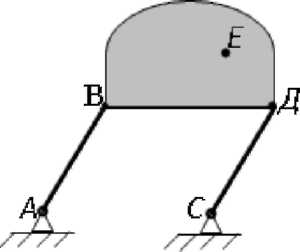 В+ 0,4В- 0,8В- 0,2В- 0(При наличии рисунков, формул, значков и символов, не вводимых с клавиатуры в вариантах ответов)(наименование темы)ВЫБОР)Касательное ускорение движущейся точки ...В:ФАЙЛ+      В:ФАЙЛ-   В:ФАЙЛ-  В:ФАЙЛ-  (При наличии рисунков, формул, значков и символов, не вводимых с клавиатуры в тексте задания и вариантах ответов)(наименование темы)ВЫБОР:ФАЙЛ Ротор электродвигателя в данный момент времени вращается ω = √3π рад/с и ε= 4π2 рад/с2. На расстоянии 0,04 м от оси вращения, ускорение точки ротора равно ...  м/с2В:ФАЙЛ+ 0,2π2В:ФАЙЛ- 0,12π 2В:ФАЙЛ- 0,16π 2В:ФАЙЛ- 0,28π 2(наименование темы)СООТВСоответствие изображения на чертеже его наименованию: С1:ФАЙЛ  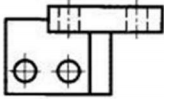 О1 главный видС2:ФАЙЛ 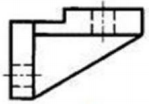 О2 вид сверхуС3:ФАЙЛ  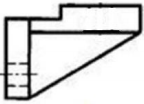 О3 вид слеваО4 вид справа3. Тестовые задания по разделам изучения содержания дисциплины, необходимых для оценки умений обучающихся, характеризующих этапы формирования компетенций в процессе освоения образовательной программы(блок В)При наличии только символов, вводимых с клавиатуры(наименование темы)ВВОДУгловая скорость колеса радиуса 2м катящегося без скольжения по горизонтальной плоскости будет равна ... рад/с, если скорость его центра 16 м/с (число)В1+ 8(наименование темы)ВВОДДля осаждения хлорид - ионов из 200 мл 0,1М раствора соляной кислоты требуется раствор, содержащий ... граммов нитрата серебра (число, округлить до десятых)В1+ 3,4При наличии рисунков, формул, символов, значков, не вводимых с клавиатуры:(наименование темы)ВВОД:ФАЙЛДиск радиуса ρ = 2 м вращается по закону φ = 0.5t2 - 2t. В момент времени t = 2с величина полного ускорения точки, лежащей на ободе диска, принимает значение, равное ... м/с2 (число)В1+ 2(наименование темы)ВВОД:ФАЙЛМгновенная угловая скорость прямоугольного треугольника АВС (АВ=4м, угол В-30°), если Vc=6м/с равна ... с-1 (число)А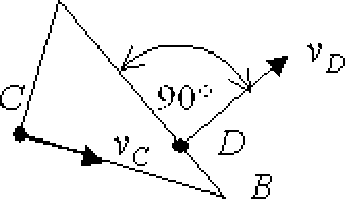 В1+ 3Дисциплина (модуль)НАЗВАНИЕСпециальностьДля _______специальностей и направлений подготовкиВид деятельности по образовательной программеУказать согласно учебному плануОцениваемые компетенцииПЕРЕЧИСЛИТЬКод РПД00000Контактные данные ответственного разработчика ФОС:ФИОФИОКафедра000Телефон00-00-00E-mail00000